ПРОЕКТ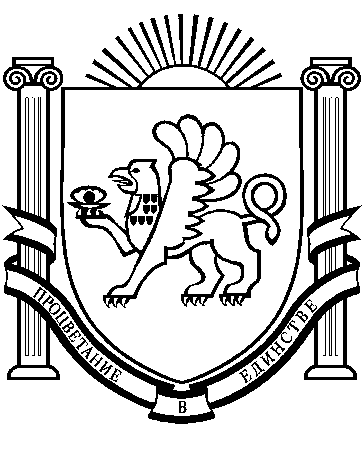 РЕСПУБЛИКА  КРЫМРАЗДОЛЬНЕНСКИЙ  РАЙОНАДМИНИСТРАЦИЯ БОТАНИЧЕСКОГО СЕЛЬСКОГО ПОСЕЛЕНИЯПОСТАНОВЛЕНИЕ00.00.2022 года                       с. Ботаническое                                     №  000Об утверждении Порядка предоставления субсидий юридическим лицам (за исключением субсидий государственным (муниципальным) учреждениям), индивидуальным предпринимателям, физическим лицам - производителям товаров, работ, услуг из бюджета муниципального образования Ботаническое сельское поселение Раздольненского района Республики КрымВ соответствии с Бюджетным кодексом Российской Федерации, Постановлением Правительства Российской Федерации от 18 сентября 2020 года N 1492 "Об общих требованиях к нормативным правовым актам, муниципальным правовым актам, регулирующим предоставление субсидий, в том числе грантов в форме субсидий, юридическим лицам, индивидуальным предпринимателям, а также физическим лицам - производителям товаров, работ, услуг, и о признании утратившими силу некоторых актов Правительства Российской Федерации и отдельных положений некоторых актов правительства Российской Федерации", руководствуясь Уставом муниципального образования Ботаническое сельское поселение Раздольненского района Республики Крым, принимая во внимание предложение прокуратуры Раздольненского района от 14.09.2022г. №Исорг-20350020-2101-20/-20350020, администрация Ботанического сельского поселения ПОСТАНОВЛЯЕТ:	1.Утвердить Порядок предоставления субсидий юридическим лицам (за исключением субсидий государственным (муниципальным) учреждениям), индивидуальным предпринимателям, физическим лицам - производителям товаров, работ, услуг из бюджета муниципального образования Ботаническое сельское поселение Раздольненского района Республики Крым согласно приложению к настоящему постановлению.	2.Действие абзаца третьего пункта 1.4 приостановлено до 1 января 2023 года.	3.Признать утратившим силу постановление администрация Ботанического сельского поселения от 30.07.2018 №118 «Об утверждении порядка предоставления субсидий из бюджета муниципального образования юридическим лицам (за исключением субсидий государственным (муниципальным) учреждениям), индивидуальным предпринимателям, физическим лицам-производителям товаров, работ, услуг».	4.Признать утратившим силу постановление администрация Ботанического сельского поселения от 24.07.2019 № 161«О внесении изменений в Порядок предоставления субсидий из бюджета муниципального образования юридическим лицам (за исключением субсидий государственным (муниципальным) учреждениям), индивидуальным предпринимателям, физическим лицам - производителям товаров, работ, услуг», утвержденный Постановлением администрации Ботанического сельского поселения Раздольненского района Республики Крым от 30.07.2018г. №118».	5. Постановление вступает в силу с момента официального опубликования (обнародования).6. Контроль за исполнением настоящего постановления оставляю за собой.Председатель Ботанического сельскогосовета - глава администрацииБотанического сельского поселения				М.А. ВласевскаяПриложениек постановлению администрацииБотанического сельского поселенияРаздольненского района Республики Крымот 00.00.2022 № 000
Порядок
предоставления субсидий юридическим лицам (за исключением субсидий государственным (муниципальным) учреждениям), индивидуальным предпринимателям, физическим лицам - производителям товаров, работ, услуг, из бюджета муниципального образования Ботаническое сельское поселение Раздольненского района Республики Крым1. Общие положения о предоставлении субсидий1.1. Настоящий Порядок разработан в соответствии со статьей 78 Бюджетного кодекса Российской Федерации, постановлением Правительства Российской Федерации от 18 сентября 2020 г. N 1492 "Об общих требованиях к нормативным правовым актам, муниципальным правовым актам, регулирующим предоставление субсидий, в том числе грантов в форме субсидий, юридическим лицам, индивидуальным предпринимателям, а также физическим лицам - производителям товаров, работ, услуг, и о признании утратившими силу некоторых актов Правительства Российской Федерации и отдельных положений некоторых актов Правительства Российской Федерации" и устанавливает порядок предоставления на безвозмездной и безвозвратной основе денежных средств из бюджета муниципального образования Ботаническое сельское поселение Раздольненского района Республики Крым юридическим лицам, индивидуальным предпринимателям, физическим лицам - производителям товаров, работ, услуг.	Сведения о субсидиях размещаются на едином портале бюджетной системы Российской Федерации в информационно-телекоммуникационной сети "Интернет» (в разделе единого портала)  не позднее 15-го рабочего дня, следующего за днем принятия решения о бюджете (решения о внесении изменений в решение о бюджете).	1.2. Предоставление субсидий  юридическим лицам, индивидуальным предпринимателям (за исключением субсидий государственным (муниципальным) учреждениям), физическим лицам - производителям товаров, работ, услуг, осуществляющим свою деятельность на территории муниципального образования Ботаническое сельское поселение Раздольненского района Республики Крым, в соответствии с настоящим Порядком, осуществляется в целях финансового обеспечения (возмещения) затрат в связи производством (реализацией) товаров, выполнением работ, оказанием услуг Получателям субсидии.	1.3. Субсидия предоставляется главным распорядителем средств местного бюджета - администрацией муниципального образования Ботаническое сельское поселение Раздольненского района Республики Крым (далее - главный распорядитель, уполномоченный орган), до которого в соответствии с бюджетным законодательством Российской Федерации как до получателя бюджетных средств доведены в установленном порядке лимиты бюджетных обязательств на предоставление субсидий, на соответствующий финансовый год (и плановый период), по результатам  отбора получателей субсидий (далее - отбор) в соответствии с соглашением, заключенным с юридическим лицом, индивидуальным предпринимателем, физическим лицом.	1.4. Требования, предъявляемые к участникам отбора, которым должен соответствовать участник отбора на 1-е число месяца, предшествующего месяцу, в котором планируется проведение отбора:у участника отбора должна отсутствовать неисполненная обязанность по уплате налогов, сборов, страховых взносов, пеней, штрафов, процентов, подлежащих уплате в соответствии с законодательством Российской Федерации о налогах и сборах;у участника отбора должна отсутствовать просроченная задолженность по возврату в бюджет Ботанического сельского  поселения, субсидий, бюджетных инвестиций, предоставленных в том числе в соответствии с иными правовыми актами, а также иная просроченная (неурегулированная) задолженность по денежным обязательствам перед Ботаническим сельским поселением (за исключением субсидий, предоставляемых государственным (муниципальным) учреждениям, субсидий в целях возмещения недополученных доходов, субсидий в целях финансового обеспечения или возмещения затрат, связанных с поставкой товаров (выполнением работ, оказанием услуг) получателями субсидий физическим лицам);участники отбора - юридические лица не должны находиться в процессе реорганизации  (за исключением реорганизации в форме присоединения к юридическому лицу, являющемуся участником отбора, другого юридического лица), ликвидации, в отношении них не введена процедура банкротства, деятельность участника отбора не приостановлена в порядке, предусмотренном законодательством Российской Федерации, а участники отбора - индивидуальные предприниматели не должны прекратить деятельность в качестве индивидуального предпринимателя; в реестре дисквалифицированных лиц отсутствуют сведения о дисквалифицированных руководителе, членах коллегиального исполнительного органа, лице, исполняющем функции единоличного исполнительного органа, или главном бухгалтере участника отбора, являющегося юридическим лицом, об индивидуальном предпринимателе и о физическом лице - производителе товаров, работ, услуг, являющихся участниками отбора; участники отбора не должны являться иностранными юридическими лицами, а также российскими юридическими лицами, в уставном (складочном) капитале которых доля участия иностранных юридических лиц, местом регистрации которых является государство или территория, включенные в утвержденный Министерством финансов Российской Федерации перечень государств и территорий, предоставляющих льготный налоговый режим налогообложения и (или) не предусматривающих раскрытия и предоставления информации при проведении финансовых операций (офшорные зоны), в совокупности превышает 50 процентов;участники отбора не должны получать средства из местного бюджета в соответствии с правовым актом, на основании иных муниципальных правовых актов на цели, установленные правовым актом;в отношении  участников отбора – субъектов малого и среднего предпринимательства  должны отсутствовать основания для отказа в поддержке, предусмотренные частью 5 статьи 14 Федерального закона от 24 июля 2007 г. N 209-ФЗ "О развитии малого и среднего предпринимательства в Российской Федерации"; участник отбора не должен находиться в перечне организаций и физических лиц, в отношении которых имеются сведения об их причастности к экстремистской деятельности или терроризму, либо в перечне организаций и физических лиц, в отношении которых имеются сведения об их причастности к распространению оружия массового уничтожения.1.5. Проведение отбора получателя субсидии проводится путем запроса предложений. Отбор проводится на основании предложений (заявок), направленных участниками отбора для участия в отборе, исходя из соответствия участника отбора критериям отбора и очередности поступления предложений (заявок) на участие в отборе.2. Порядок проведения отбора получателей субсидий для предоставления субсидий	2.1. Для получения субсидии участник отбора представляет в уполномоченный орган только одно предложение (заявку), содержащее следующие документы:	1)заявление для участия в отборе, согласно приложения №1 к настоящему порядку;	2) сведения о субъекте согласно приложению № 4 к настоящему порядку;	3) копии документов, подтверждающих полномочия руководителя участника отбора;	4) письмо-подтверждение о том, что на дату подачи заявки на участие в отборе участник не находится в процессе ликвидации, реорганизации (за исключением реорганизации в форме присоединения к юридическому лицу, являющемуся участником отбора, другого юридического лица) или банкротства, а также об отсутствии действующего решения уполномоченного органа (органа юстиции, прокуратуры, суда) о приостановлении деятельности организации на момент подачи заявки (письмо-подтверждение составляет участник в свободной форме);	5)согласие на публикацию (размещение) в информационно-телекоммуникационной сети "Интернет" информации об участнике отбора, о подаваемом участником отбора предложении (заявке), иной информации об участнике отбора, связанной с соответствующим отбором;	6) согласие на обработку персональных данных (для физического лица);	7) расчет доходов и расходов по направлениям деятельности;	8) документы, подтверждающие фактически произведенные затраты  либо утвержденную руководителем участника отбора смету расходов на реализацию программы (проекта), планируемой к осуществлению за счет средств субсидии, с приложением финансово-экономического обоснования, которое должно содержать калькуляцию планируемых направлений расходов с указанием информации, обосновывающей их размер (нормативы затрат, статистические данные, коммерческие предложения и иная информация);	9) документ об отсутствии (наличии) у участника отбора неисполненных обязанностей по уплате налогов, сборов, страховых взносов, пеней, штрафов, процентов, подлежащих уплате в соответствии с законодательством Российской Федерации о налогах и сборах, по состоянию на первое число месяца, предшествующего месяцу, в котором планируется заключение соглашения о предоставлении субсидии, выданный территориальным органом Федеральной налоговой службы по Республике Крым.	Участник отбора вправе представить выписку из Единого государственного реестра юридических лиц, Единого государственного реестра индивидуальных предпринимателей. В случае непредоставления участником отбора выписки ЕГРЮЛ, ЕГРИП уполномоченный орган самостоятельно получает соответствующую выписку на официальном сайте Федеральной налоговой службы.	Документы представляются участником отбора на бумажном носителе.	Все документы, поданные на бумажном носителе, должны быть четко напечатаны. Подчистки и исправления не допускаются, за исключением исправлений, скрепленных печатью и заверенных подписью уполномоченного лица - участника отбора.	Предложение (заявка) отклоняется в день проведения регистрации в случае выявления на документах грубых исправлений, пятен, подтеков, а также неразборчивости шрифта.	2.2. Уполномоченный орган в трехдневный срок со дня принятия решения о проведении отбора размещает объявление о проведении отбора на едином портале бюджетной системы Российской Федерации в информационно-телекоммуникационной сети "Интернет" (http://budget.gov.ru) и на официальном сайте администрации. Объявление о проведении отбора содержит:сроки проведения отбора,  а также информацию о возможности проведения нескольких этапов отбора с указанием сроков и порядка их проведения (при необходимости);дату начала подачи или окончания приема предложений (заявок) участников отбора, которая не может быть ранее 10-го календарного дня, следующего за днем размещения объявления о проведении отбора, в случае если получатель субсидии определяется по результатам запроса предложений и отсутствует информация о количестве получателей субсидии, соответствующих категории отбора; 5-го календарного дня, следующего за днем размещения объявления о проведении отбора, в случае если получатель субсидии определяется по результатам запроса предложений и имеется информация о количестве получателей субсидии, соответствующих категории отбора;наименование, место нахождения, почтовый адрес, адрес электронной почты главного распорядителя как получателя бюджетных средств или иной организации, проводящей в соответствии с правовым актом отбор;результаты предоставления субсидии;доменное имя, и (или) сетевой адрес, и (или) указатели страниц сайта в информационно-телекоммуникационной сети "Интернет", на котором обеспечивается проведение отбора;требования к участникам отбора и перечень документов, представляемых участниками отбора для подтверждения их соответствия указанным требованиям;порядок подачи заявок участниками отбора и требования, предъявляемых к форме и содержанию заявок, подаваемых участниками отбора;порядок отзыва заявок участников отбора, порядок возврата заявок участников отбора;правила рассмотрения и оценки заявок участников отбора;порядок предоставления участникам отбора разъяснений положений объявления о проведении отбора, даты начала и окончания срока такого предоставления;срок, в течение которого победитель (победители) отбора должен подписать соглашение (договор) о предоставлении субсидии (далее - соглашение);условия признания победителя отбора уклонившимся от заключения соглашения;дата размещения результатов отбора на  официальном сайте главного распорядителя как получателя бюджетных средств в информационно-телекоммуникационной сети "Интернет", которая не может быть позднее 14-го календарного дня, следующего за днем определения победителя отбора.	2.3. Уполномоченный орган:- регистрирует предложения (заявки) в день их поступления. Номер при регистрации предложения (заявки) должен содержать указание на дату и время его поступления;Заявки предоставляются:- в администрацию по адресу: Республика Крым, Раздольненский район, с.Ботаническое, ул.Победы, д.1а;- почтовым отправлением. При почтовом отправлении датой принятия заявки и документов считается дата, указанная на штампе почтового отделения.	В случае установления факта подачи одним участником отбора двух и более заявок на участие в отборе, при условии, что поданные ранее заявки таким участником не отозваны, все заявки на участие в отборе такого участника не рассматриваются и возвращаются участнику.	Документы, представленные на конкурсный отбор после установленного срока, не принимаются.	В течение срока приема заявок на участие в отборе Администрация организует предоставление участникам отбора разъяснений положений объявления о проведении отбора.Для проведения отбора получателей субсидии на основании постановления администрации Ботанического сельского поселения образуется комиссия из числа компетентных специалистов по определению получателей субсидии (далее – комиссия).В состав комиссии входят председатель комиссии, заместитель председателя комиссии, секретарь комиссии и иные члены конкурсной комиссии.Члены комиссии при оценке заявок не вправе взаимодействовать с представителями участников отбора, допущенных к участию в отборе, в том числе обсуждать с ними поданные ими заявки, напрямую запрашивать документы, информацию и (или) пояснения.	Заседание комиссии является правомочным, если на нём присутствует большинство от общего числа членов комиссии. 	Заявки рассматриваются в порядке очередности поступления.	Комиссия осуществляет отбор получателей субсидий на основании критериев отбора, установленных настоящим Порядком.	В течение двух рабочих дней после дня окончания приема предложений (заявок) комиссия рассматривает представленные документы на соответствие критериям отбора и требованиям настоящего Порядка и принимает решение о предоставлении субсидии участнику отбора либо об отказе в ее предоставлении. Получатель субсидии определяется среди участников отбора в соответствии с критериями отбора и очередностью поступления предложений (заявок) на участие в отборе.	В случае если на участие в отборе не представлено ни одного предложения (заявки), отбор признается несостоявшимся.	2.4. При рассмотрении предложений (заявок) комиссия проверяет их соответствие требованиям, установленным в пунктах 1.4 и 2.1 настоящего Порядка, и руководствуется следующими критериями отбора:- регистрация в установленном действующим законодательством порядке и осуществление на территории муниципального образования Ботаническое сельское поселение Раздольненского района Республики Крым видов деятельности;- соответствие сферы реализации проекта получателя субсидии цели её предоставления.	2.5. Участник отбора имеет право отозвать предложение (заявку) в любое время до истечения срока завершения отбора путем направления в Администрацию соответствующего письменного обращения заявителя. Отозванные заявки не учитываются при определении количества заявок, представленных на участие в отборе.	2.6. Основаниями для отклонения предложений (заявок) участника отбора на стадии рассмотрения и оценки предложений (заявок)  являются:несоответствие участника отбора требованиям, установленным в пункте 1.4 настоящего Порядка;	несоответствие представленных участником отбора предложений (заявок) и документов требованиям к предложениям (заявкам) участников отбора, установленным в объявлении о проведении отбора;	недостоверность представленной участником отбора информации, в том числе информации о месте нахождения и адресе юридического лица;	подача участником отбора предложения (заявки) после даты и (или) времени, определенных для подачи предложений (заявок).	2.7. Участник отбора имеет право устранить недостатки и подать предложение (заявку) повторно с полным пакетом исправленных документов в сроки, отведенные на проведение отбора. При этом исправленное предложение (заявка) с пакетом документов регистрируется в день их повторного поступления в порядке очередности поступления предложений (заявок).	2.8. Рассмотрение предложений (заявок) осуществляется по адресу: Республика Крым, Раздольненский район, с.Ботаническое, ул.Победы, д.1а.	2.9. По результатам отбора формируется протокол проведения запроса предложений (заявок), в котором отражается, в том числе следующая информация:- дата, время и место проведения рассмотрения предложений (заявок);- информация об участниках отбора, предложения (заявки) которых были рассмотрены;- информация об участниках отбора, предложения (заявки) которых были отклонены, с указанием причин их отклонения, в том числе положений объявления о проведении отбора, которым не соответствуют такие предложения (заявки);- наименование получателя (получателей) субсидии, с которым заключается соглашение, и размер предоставляемой ему субсидии.	2.10. Уполномоченный орган в течение 3 дней со дня принятия решения на заседании Комиссии информирует каждого Заявителя о принятом решении путем направления письменного мотивированного уведомления на адрес электронной почты, указанный в заявке, а при его отсутствии - на почтовый адрес Заявителя.Информация о результатах рассмотрения предложений (заявок) размещается на едином портале и на официальном сайте главного распорядителя как получателя бюджетных средств в информационно-телекоммуникационной сети "Интернет"  не позднее  14-го календарного дня, следующего за днем определения победителя отбора. 3. Условия и порядок предоставления субсидий	3.1. Предоставление субсидии осуществляется на основании соглашения. Соглашение заключается между уполномоченным органом и получателем субсидии в соответствии с типовой формой, установленной администрацией, подписывается в течение трех рабочих дней со дня объявления получателя субсидии.	3.2. В случае если получатель субсидии не подписывает соглашение о предоставлении субсидии в установленный срок, получатель субсидии считается уклонившимся от заключения соглашения.	3.3. В соглашении предусматриваются:- размер субсидии, ее назначение;- порядок и сроки ее перечисления;- значение результата предоставления субсидии;- виды расходов, связанных с организацией и проведением мероприятия;- порядок и сроки возврата субсидии (остатков субсидии);- условия согласования новых требований соглашения или расторжения соглашения при недостижении согласия по новым условиям в случае уменьшения уполномоченному органу ранее доведенных лимитов бюджетных обязательств, указанных в пункте 1.3. настоящего Порядка, приводящего к невозможности предоставления субсидии в размере, определенном в соглашении;- согласие получателя субсидии, лиц, получающих средства на основании договоров, заключенных с получателями субсидий (за исключением муниципальных унитарных предприятий, хозяйственных товариществ и обществ с участием публично-правовых образований в их уставных (складочных) капиталах, коммерческих организаций с участием таких товариществ и обществ в их уставных (складочных) капиталах), на осуществление в отношении их проверки главным распорядителем как получателем бюджетных средств соблюдения порядка и условий предоставления субсидии, в том числе в части достижения результатов предоставления субсидии, а также проверки органами муниципального финансового контроля соблюдения получателем субсидии порядка и условий предоставления субсидии в соответствии со статьями 268 1 и 269 2 Бюджетного кодекса Российской Федерации, и на включение таких положений в соглашение;- запрет приобретения за счет полученных средств иностранной валюты, за исключением операций, осуществляемых в соответствии с валютным законодательством Российской Федерации при закупке (поставке) высокотехнологичного импортного оборудования, сырья и комплектующих изделий;- положения о казначейском сопровождении, установленные правилами казначейского сопровождения в соответствии с бюджетным законодательством Российской Федерации (в случае предоставления субсидий на финансовое обеспечение затрат в связи с производством (реализацией) товаров, выполнением работ, оказанием услуг, подлежащих в соответствии с бюджетным законодательством Российской Федерации казначейскому сопровождению).	3.4. При необходимости уполномоченный орган и получатель субсидии заключают дополнительное соглашение к соглашению о предоставлении субсидии или дополнительное соглашение о расторжении соглашения.	3.5.Размер субсидии определяется решением о бюджете на соответствующий год и плановый период.	Субсидия предоставляется на возмещение до тридцати процентов от общего объема понесенных организацией расходов (затрат) в связи с производством (реализацией) товаров (за исключением подакцизных товаров, кроме автомобилей легковых и мотоциклов, винодельческих продуктов, произведенных из выращенного на территории Российской Федерации винограда), выполнением работ, оказанием услуг, предусмотренных уставом организации, сметой доходов и расходов или финансово-хозяйственным планом.	Результатом предоставления субсидий является возмещение заявителям части произведенных затрат на цели, указанные в пункте 1.2 настоящего Порядка. 	В случае невозможности предоставления субсидии в текущем финансовом году в связи с недостаточностью лимитов бюджетных обязательств субсидия может предоставляться получателю в очередном финансовом году без повторного прохождения отбора в том же порядке, который предусмотрен для предоставления субсидии в текущем финансовом году.	3.6. Направления расходов, на финансовое обеспечение которых предоставляется субсидия:1) оплату труда физических лиц;2) оплату товаров, работ, услуг, необходимых для реализации мероприятия;3) арендную плату или затраты на содержание помещений;4) уплату налогов, сборов, страховых взносов и иных обязательных платежей в бюджетную систему Российской Федерации;5)  на погашение расходов, связанных с выполнением муниципального заказа; 6) прочие расходы, непосредственно связанные с осуществлением мероприятий.	3.7. Уполномоченный орган перечисляет субсидию на расчетный счет получателя субсидии, открытый в российской кредитной организации, единовременно, не позднее 10-го рабочего дня, следующего за днем принятия главным распорядителем решения о предоставлении субсидии.	При недостаточности средств для выплаты субсидий всем получателям субсидий, представившим заявочную документацию в администрацию, преимущественное право на получение субсидий имеют получатели субсидий, заявочная документация которых ранее зарегистрирована в установленном порядке в администрации.3.8. Основаниями для отказа в предоставлении субсидии получателю субсидии являются:- несоответствие представленных получателем субсидии документов требованиям, установленным в пункте 2.2 настоящего Порядка, или непредставление (представление не в полном объеме) указанных документов;- установление факта недостоверности представленной получателем субсидии информации.	3.9. Субсидии перечисляются на расчетные или корреспондентские счета, открытые получателям субсидий в учреждениях Центрального банка Российской Федерации или кредитных организациях (за исключением субсидий, подлежащих в соответствии с бюджетным законодательством Российской Федерации казначейскому сопровождению).4. Требования к отчетности	4.1. Получатель субсидии представляет в уполномоченный орган:- отчет о достижении результата предоставления субсидии по форме согласно Приложению N 2 к настоящему Порядку до 15 января года, следующего за годом предоставления субсидии;- отчет о расходах, источником финансового обеспечения которых является субсидия, по форме согласно Приложению N 3 к настоящему Порядку не позднее пятого рабочего дня, следующего за отчетным кварталом.	4.2. Соглашением могут быть предусмотрены иные дополнительные формы, порядки и сроки предоставления отчетности получателем субсидии.5.Требования об осуществлении контроля (мониторинга) за соблюдением условий  и порядка предоставления субсидий и ответственности за их нарушение	5.1. Уполномоченный орган осуществляет проверки соблюдения условий и порядка предоставления субсидии, установленных настоящим Порядком, в том числе в части достижения результатов предоставления субсидии.Органы финансового контроля осуществляют проверки в соответствии со статьями 268.1 и 269.2 Бюджетного кодекса РФ.5.2. Субсидия подлежит возврату получателем субсидии в бюджет муниципального образования Ботаническое сельское поселение Раздольненского района Республики Крым в течение 30 рабочих дней со дня принятия решения о ее возврате в случаях:- нарушения получателем субсидии условий, установленных при предоставлении субсидии, выявленного по фактам проверок, проведенных уполномоченным органом и/или органами финансового контроля;- представления недостоверных (неполных) сведений и документов для получения субсидии;- непредставления отчетов о расходах, источником финансового обеспечения которых является субсидия, о достижениях результата предоставления субсидии в установленные сроки;- недостижения результата предоставления субсидии.В случае если по результатам проверок, проведенных уполномоченным органом и/или органами финансового контроля, будут установлены факты нарушения условий и порядка предоставления субсидии, получатель субсидии обязан возвратить соответствующие денежные средства в доход бюджета муниципального образования Ботаническое сельское поселение Раздольненского района Республики Крым в 30-дневный срок, исчисляемый в рабочих днях, со дня получения требования уполномоченного органа в полном объеме.				5.3. В случаях, предусмотренных соглашением, остатки субсидии, не использованные в отчетном финансовом году, подлежат возврату получателем субсидии в доход бюджета муниципального образования Ботаническое сельское поселение Раздольненского района Республики Крым до 1 февраля года, следующего за отчетным.	5.4. При нарушении получателем субсидии сроков возврата субсидии, указанных в пунктах 5.2. и 5.3. настоящего Порядка, уполномоченный орган в семидневный срок, исчисляемый в рабочих днях, со дня истечения срока возврата субсидии принимает меры по взысканию указанных средств в бюджет муниципального образования Ботаническое сельское поселение Раздольненского района Республики Крым в установленном законодательством порядке.	5.5. Контроль за соблюдением условий и порядка предоставления субсидии осуществляется уполномоченным органом в соответствии с законодательством Российской Федерации.Приложение № 1
к Порядку                                                 		Главе администрации                                          		муниципального образования                                     			Ботаническое сельское поселение					Раздольненского района					Республики Крым                                      			от ___________________________                                             			(ФИО, Ф.И.О. руководителя,                                           				наименование организации)Заявление
о предоставлении субсидии  ________________________________________
				(наименование Получателя, ИНН, КПП, адрес)В соответствии с ___________________________________________________                   (наименование нормативного акта об утверждении правил (порядка) 	предоставления субсидии из бюджета муниципального образования                Ботаническое сельское поселение Раздольненского района Республики Крым)утвержденным постановлением администрации от "__" __________ 20__ г.№____ (далее - Порядок), прошу предоставить субсидию в размере __________________________________________ рублей                                (сумма прописью)в целях ____________________________________________________________                        (назначение субсидии)Опись документов, предусмотренных пунктом Порядка, прилагается.Приложение: на _____ л. в __ед. экз.Получатель субсидии _______________________________________________                      		(подпись) (расшифровка подписи) (должность)_________________________ 20__ г.М.П.Приложение № 2
к ПорядкуОтчет
о достижении результата предоставления субсидии из бюджета муниципального образования "__________"
на "___" ______________ 20___ годаНаименование получателя субсидии: ______________________________Срок  представления: не  позднее 15 января года, следующего за годомпредоставления субсидии.Руководительполучателя субсидии _____________ _____________ ________________                                     (должность)            (подпись)               (расшифровка подписи)Исполнитель        ______________ _____________ ________________                                     (должность)     (Ф.И.О.)                           (телефон)"___" _________ 20___ г.Приложение № 3
к ПорядкуОтчет
о расходах, источником финансового обеспечения которых является субсидия из бюджета муниципального образования "____________"
на "___" _____________ 20___ годаНаименование получателя субсидии ___________________________________Периодичность: _____________________________________________________Единица измерения: рубль (с точностью до второго десятичного знака)Руководительполучателя субсидии _____________ _____________ ________________                                      (должность)             (подпись)          (расшифровка   подписи)Исполнитель        ______________ _____________ ________________                                     (должность)     (Ф.И.О.)                     (телефон)"___" _________ 20___ г.	Приложение № 4 Сведения о получателе субсидииЯ подтверждаю, что представленные мной сведения являются достоверными, не возражаю против выборочной проверки сведений в целях рассмотрения заявки на получение муниципальной поддержки.Руководитель (индивидуальный предприниматель) ____________________									(подпись)	(Ф.И.О.)«_ 	»_ 	20 	г.                     МП№ п/пНаименование результатаПлановое значение результатаФактическое значение результатаПричина отклоненияНаименование показателяСумма за отчетный период12Остаток субсидии на начало года, всегов том числе:потребность в котором подтвержденаподлежащий возврату в бюджет муниципального образованияПоступило средств, всегов том числе:из бюджета муниципального образованиядебиторской задолженности прошлых летВыплаты по расходам, всегов том числе:выплаты персоналу, всегоиз них:закупка работ и услуг, всегоиз них:выбытие со счетовиз них:перечисление средств в целях их размещения на депозиты, в иные финансовые инструменты (если федеральными законами предусмотрена возможность такого размещения целевых средств), всегоиз них:уплата налогов, сборов и иных платежей в бюджеты бюджетной системы Российской Федерации, всегоиз них:иные выплаты, всегоиз них:выплаты по окончательным расчетам, всегоиз них:возвращено в бюджет муниципального образования, всегов том числе:израсходованных не по целевому назначениюв результате применения штрафных санкцийОстаток субсидии на конец отчетного периода, всегов том числе:требуется в направлении на те же целиподлежит возврату1.Полное наименование получателя субсидии2.Фамилия, имя, отчество (последнее при наличии) Индивидуального предпринимателя, должность ифамилия, имя, отчество (последнее при наличии) руководителя юридического лица3.Учредитель (и) юридического лица (наименование идоля участия каждого из них в уставном капитале – для юридических лиц)4.Основной вид деятельности (ОКВЭД)5.Регистрационные данные:5.1Основной государственный регистрационный номер записи о государственной регистрацииюридического лица (ОГРН) или индивидуального предпринимателя (ОГРНИП)5.2Дата, место регистрации юридического лица,регистрация физического лица в качестве индивидуального предпринимателя6.Юридический адрес7.Фактический адрес8.Банковские реквизиты9.Система налогообложения10.Наличие патентов, лицензий, сертификатов11.Количество созданных (сохраненных) рабочих мест вслучае получения муниципальной поддержки12.Дополнительная информация, которую Вы хотели бысообщить13.Фамилия, имя, отчество (последнее при наличии)контактного лица14.Контактные телефоны, факс, адрес электронной почты